КОМПЛЕКСНЫЙ ЦЕНТР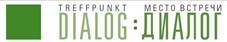 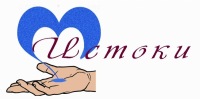 СОЦИАЛЬНОГО ОБСЛУЖИВАНИЯ НАСЕЛЕНИЯПЕТРОЗАВОДСКОГО  ГОРОДСКОГО ОКРУГА«ИСТОКИ»e-mail: istoki@karelia.ru	           сайт:  http://www.social-ptz.ru/                        тел./факс: 76-95-46                                Реализация  Проекта  КАФ идет успешно.                         С октября 2013 г. на базе МУ СО Центр  «Истоки» началась реализация  проекта «Место встречи для поддержки и продвижения интересов узников и  жителей блокадного Ленинграда», который реализуется  при финансовой поддержке германского государственного Фонда «Память, ответственность и будущее». Цель проекта -  изменить жизнь пожилых людей, наполнить ее новым смыслом и интересами, передать молодежи историческую память   Целевая группа проекта - жители блокадного Ленинграда, бывшие узники концентрационных лагерей, подневольные работники, военнопленные, узники гетто.  В проекте принимают  участие ветераны ВОВ,  «дети войны», труженики тыла, пенсионеры. Проект продлится до апреля 2014 года.      За  9 месяцев проекта в Центре «Истоки» реализовано много интересных программ:  лекторий  «Школа активного долголетия», практикум «Помоги себе сам». Работают 2 группы  оздоровительной гимнастики, программа «ситти-данс» («танцы на стульях»).  С февраля  2014 года начала работу  Гостиная «Гармония души», программа  которой предусматривает  обучение конкретным методам сохранения психического здоровья, памяти, интеллекта, выходу их стрессовых ситуаций. Занятия очень нравится пожилым людям, количество слушателей  порой достигает 50 человек. Интересно проходят музыкальные занятия «Старая пластинка», которые ведут специалисты Национальной библиотеки.       Прошло несколько   мастер-класов  по различным техникам рукоделия, 2  выставки-ярмарках изделий , изготовленных ветеранами.         В рамках программы  «Память поколений»  в   декабре 2013 года прошла  встреча  членов  ОО «Карель-ский союз  бывших малолетних узников  фашистских концлагерей»   со  студентами  Петрозаводского Госуниверситета и Карельского филиала РАНХиГС. 8 апреля соместно с Национальной библиотекой проведена акция, посвященная Дню памяти узников фашистских концлагерей.        18  апреля  2014 года  в партнерстве с общественными организациями организовано проведение конференции «Великий подвиг Ленинграда. К 70-летию полного освобождения Ленинграда от немецко - фашистской блокады», участниками которой были члены ОО «Жители блокадного Ленинграда», ветераны ВОВ, малолетние узникиконцлагерей, курсанты Кадетского корпуса (всего 100 участников).           В апреле - мае 2014 года в г. Петрозаводске работала выставка «.. Как глоток свежего воздуха», посвященная жертвам  национал - социализми, которая  предоставлена  немецким фондом «Память, ответственность и будущее» в рамках реализуемого проекта. С выставкой  ознакомились  болеее 1500 человек.          В феврале  - апреле 2014 г. Центр «Истоки» провел конкурс фотографии «Судьба человека: дорогами войны» , по итогам его оформлена выставка, которая с 12 мая работает на базе Центра «Истоки». За май месяц с ней ознакомились более 100 человек. Осенью выставка будет  представлена   Национальной библиотеке, затем - в ряде районов Карелии.  В июне состоится 2  экскурсионные  поездки на Беломоро-балтийский канал и Сандармох  для жителей блокадного Ленинграда и малолетних узников концлагерей.      Вот мнения  некоторых участников  о проекте: « Проект в «Истоках» - возвращение к новой жизни…»,    «Ко мне вернулась молодость..», «Не хотим замыкаться в своей квартире».       Проект  продлится еще в течение  года. Участников ждет много интересных мероприятий и различных программ.       Уже сеголня Центр «Истоки» стал  «местом встречи» для пожилых людей, что является основной целью и предназначением  проекта.  Информация предоставлена руководителем проекта Цымбал Т.МСогласовано  директором МУ СО Центр «Истоки»Росенстанд Е.В.